  Прочти эти книги:1. Распутин В. Последний срок. Прощание        с Матёрой. Повести и рассказы. – М.: Советский писатель, 2. Распутин В. Живи и помни. Повесть,   рассказы. Иркутск, Вост. – Сиб. КН. Изд.1978 г.- 320 с.3. Распутин В. Россия: Дни и времена.Публицистика. – Иркутск: Издательство журнала « Сибирь».    4.  Распутин В.Прощание с Матёрой;Пожар; Повести – Иркутск. Вост.--Сиб. кн.издательство. 1989 г. 256 с.5. Распутин В. С любовью к Родине:Публицистика, повесть, рассказы. – Иркутск: 2001 г. 188 с.6. Писатели Приангарья. Библиографический справочник.Сост. В.А.Семёнов. – Иркутск,1996.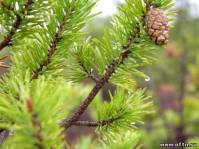 Спасти поля, леса, лугаИ чистую гладь рек –Всю землю -Можешь только ты,Разумный человек!2013  год  -  Год охраны окружающей среды.С  любовью в сердце   и болью в душе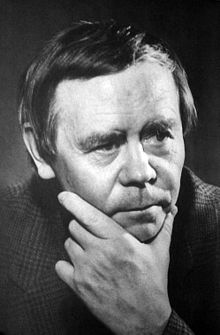  (ПО СТРАНИЦАМ КНИГ ВАЛЕНТИНА      ГРИГОРЬЕВИЧА РАСПУТИНА)   Мы рубим лес, устраиваем             Свалки  Но кто же под защиту всё          возьмёт?   Пусты ручьи, в лесу одни        лишь палки,Подумайте, а что нас дальше            ждёт.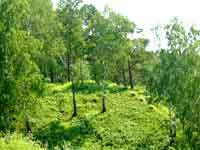         Природа всегда занимала особое место в литературе.        Но если раньше природу воспевали, восхищались ею, то в произведениях писателей современников ясно звучит призыв спасти то, что мы теряем.       Нравственные и экологические проблемы отразились в произведениях Чингиза Айтматова, Виктора Астафьева, Валентина Распутина и многих других писателей.    С темой природы тесно связано творчество сибирского писателя Валентина Григорьевича Распутина. Герои произведений Распутина – просто люди, но проблемы, которые поднимает писатель, переходят через географические, национальные, классовые границы.       Природа для него  - не отдельно взятые берёзки, ёлочки, речки, а то, без чего немыслим человек и его ближайшее будущее. Валентин Распутин пишет о нашей сегодняшней жизни, исследует её глубины, будит мысль, заставляет работать душу.       Душа писателя не может не болеть, видя, как уничтожается природа. Как властно и бездумно распоряжаются ею, не задумываясь о будущем своих детей.Его произведения ясно дают понять, что человеку пора остановиться и одуматься.   Природа просит о помощи, и только в наших силах остановить катастрофу.       Автор своими произведениями тревожит читателя. Он, как никто другой, способен передать ему свою человеческую боль – за Землю, за человека на ней.    Его произведения заставляют задуматься над каждым словом. Человек и природа – одно целое, и нельзя эту связь разрушать.